Precipitation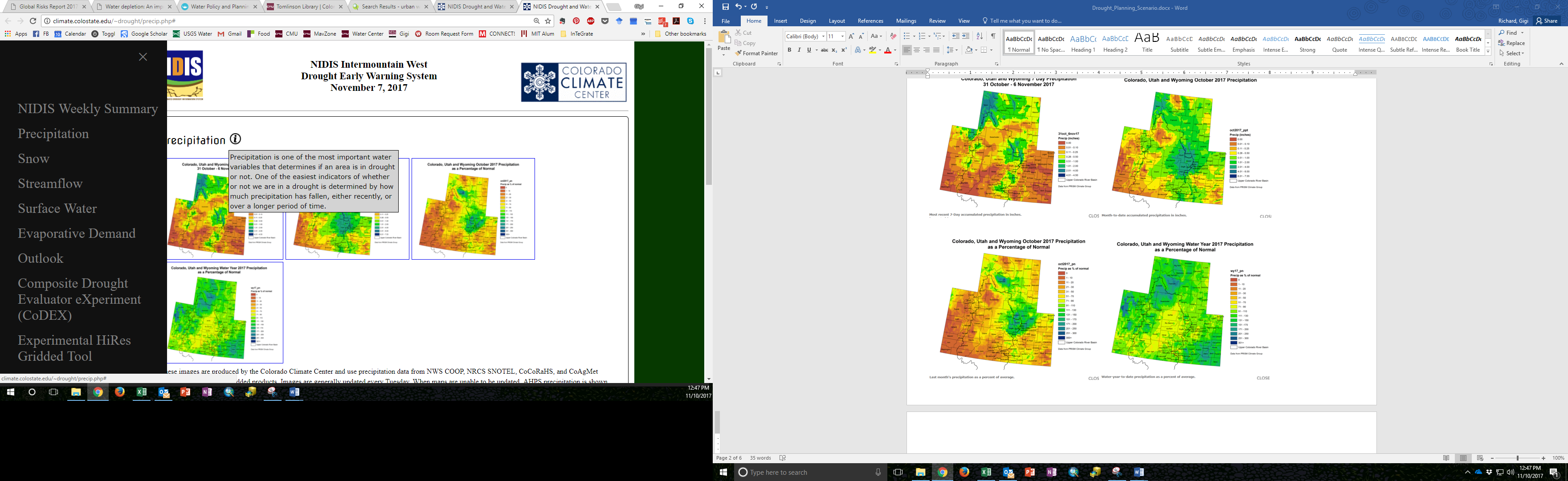 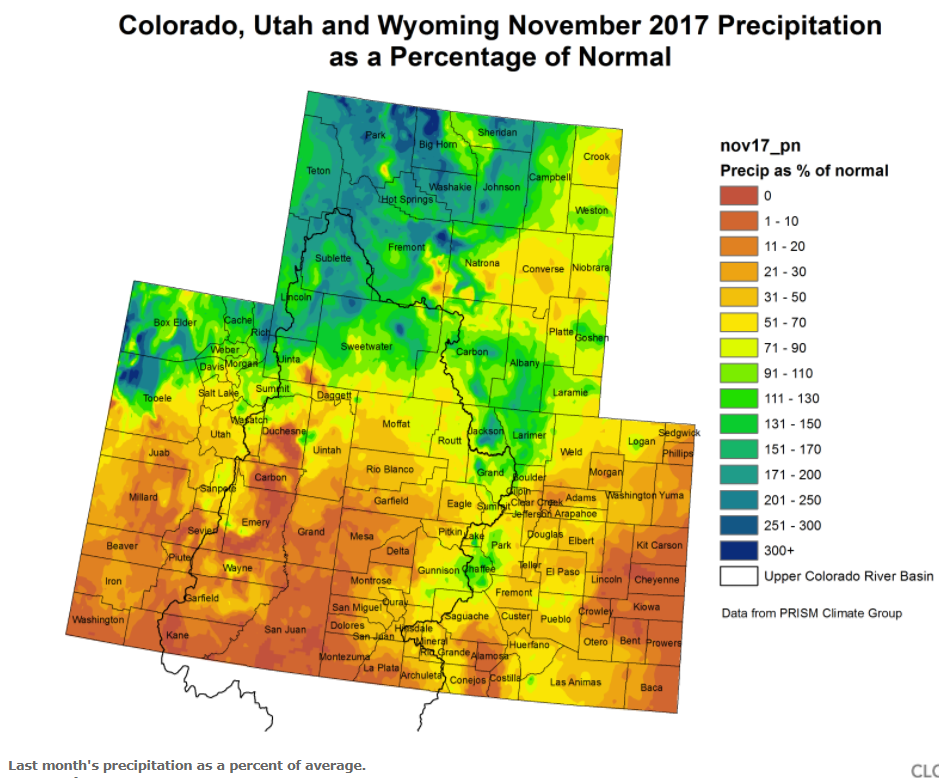 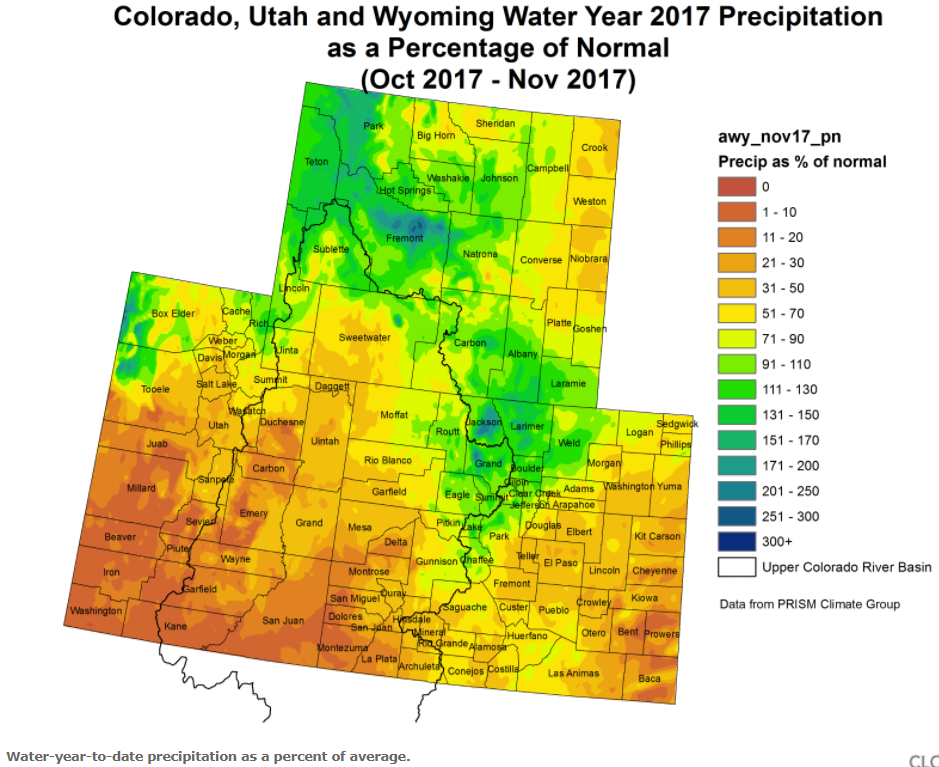 Snow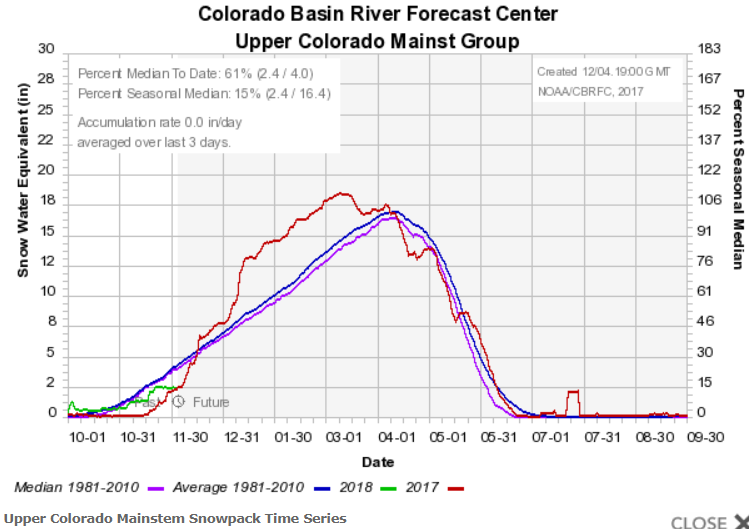 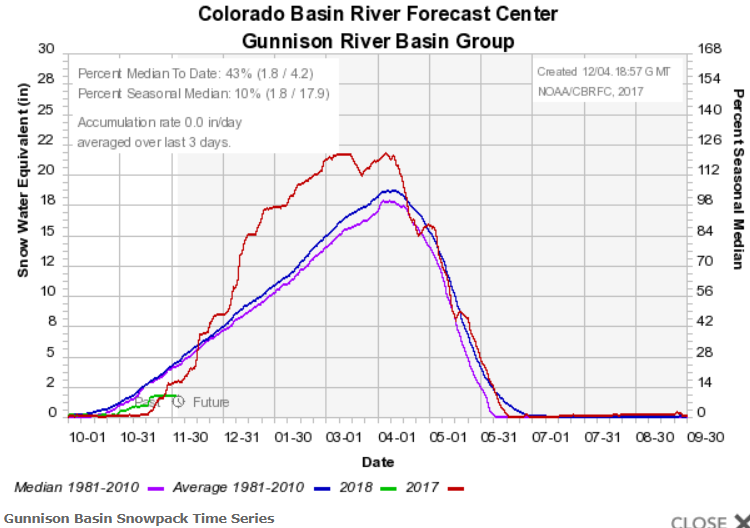 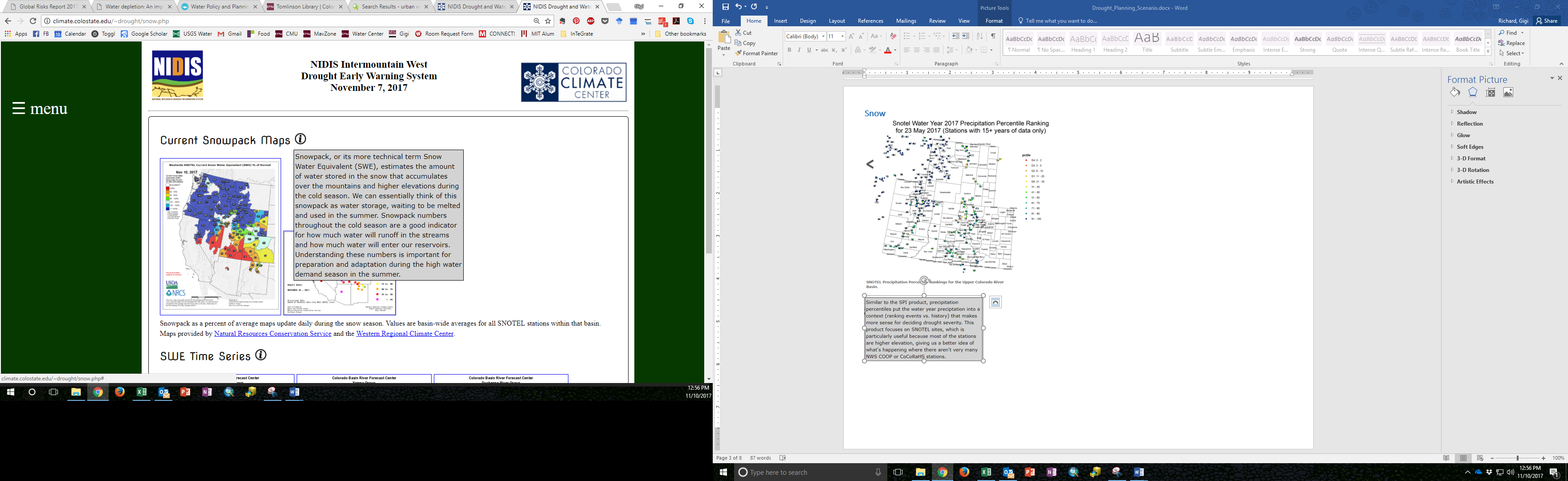 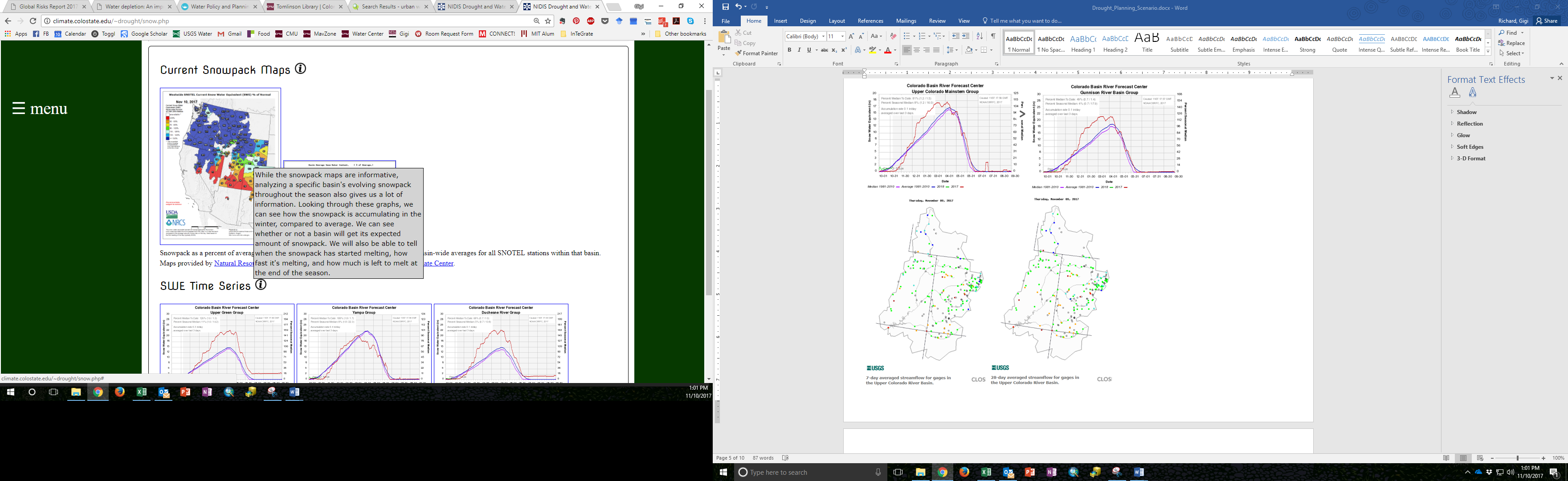 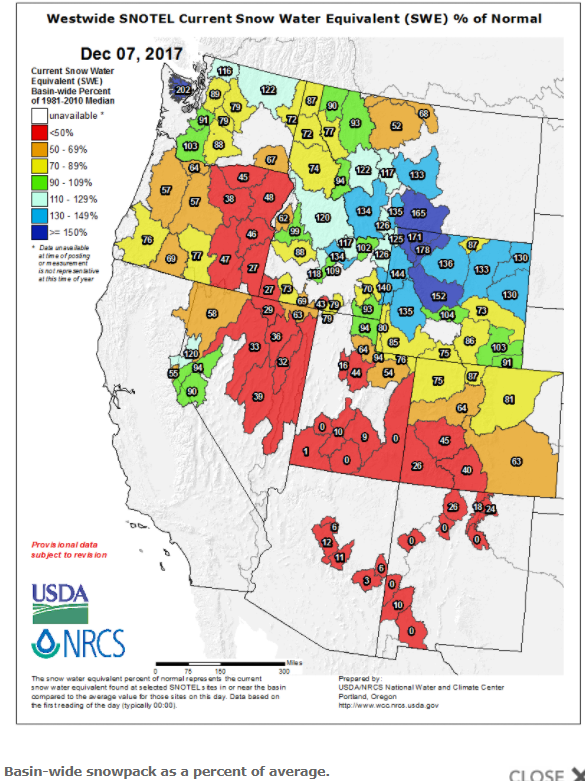 Streamflow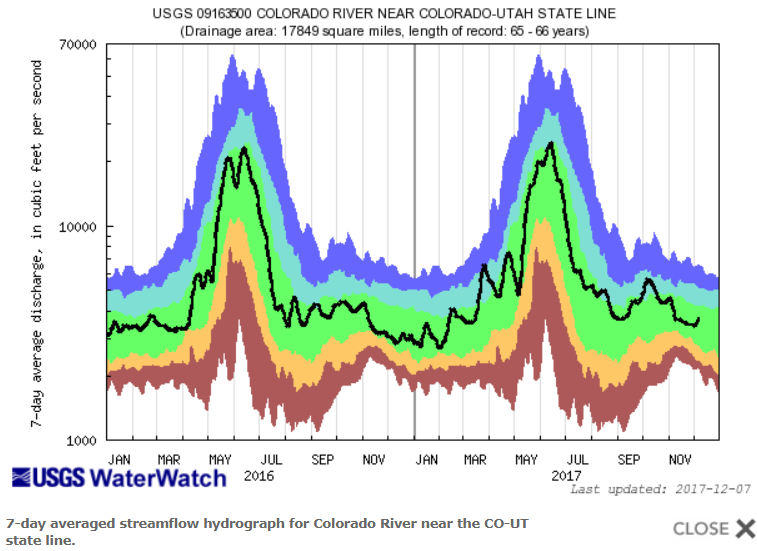 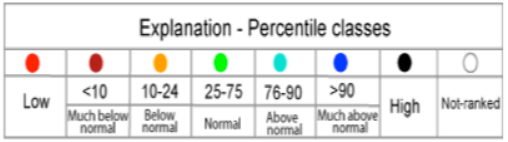 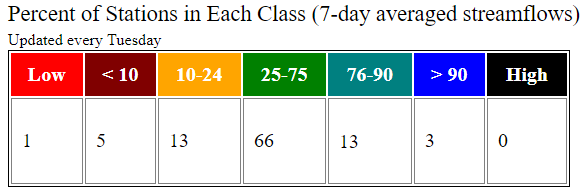 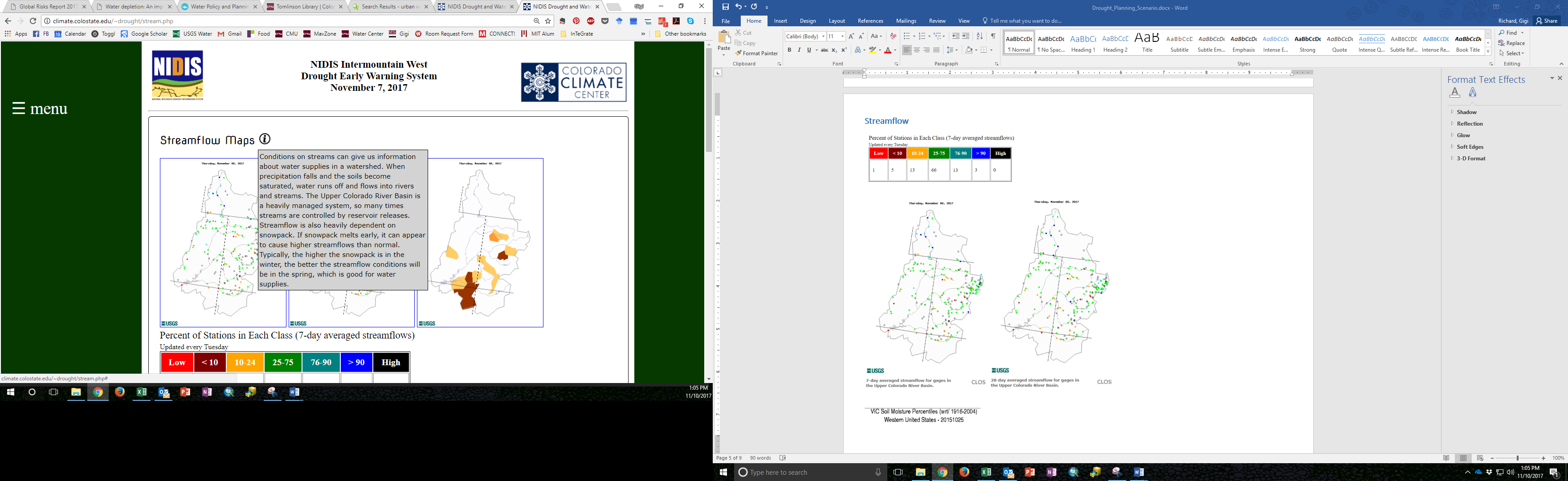 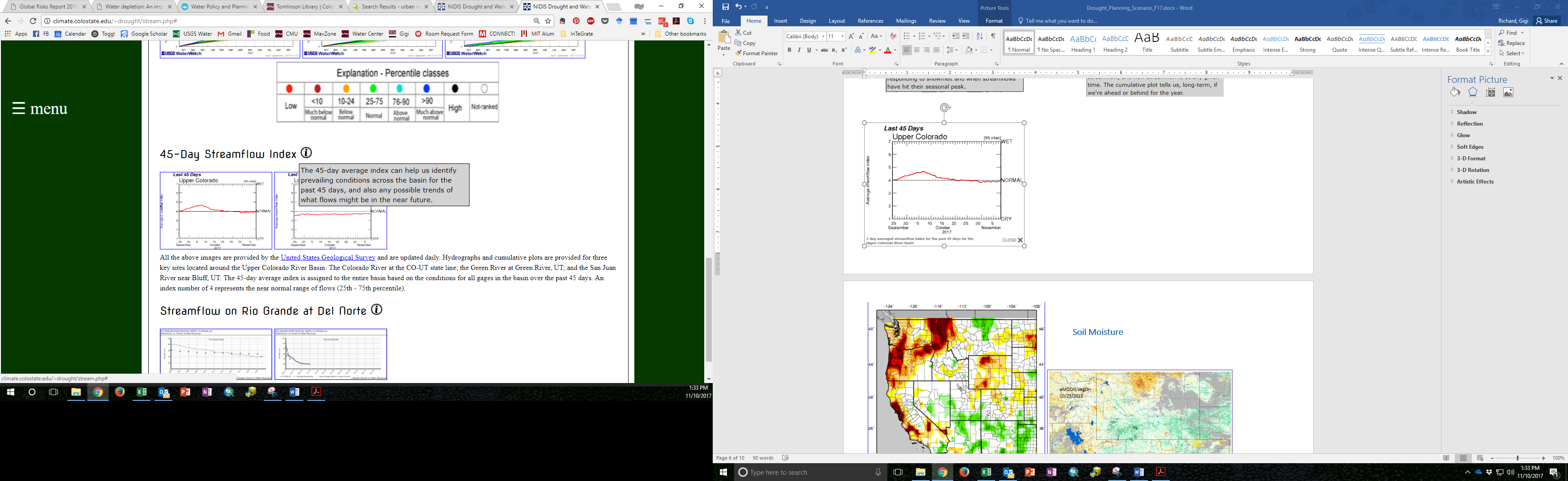 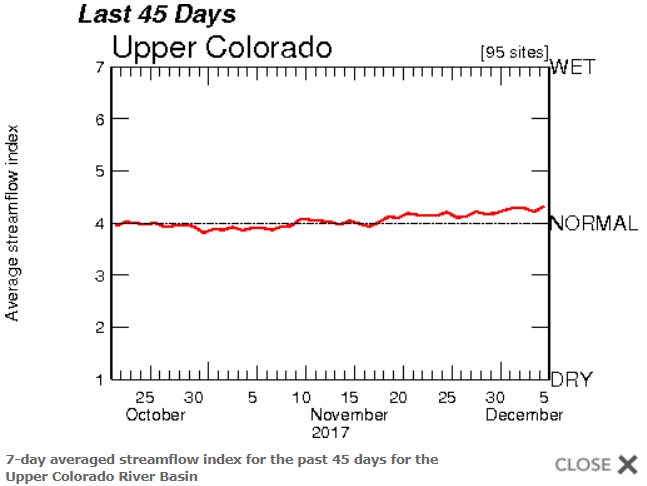 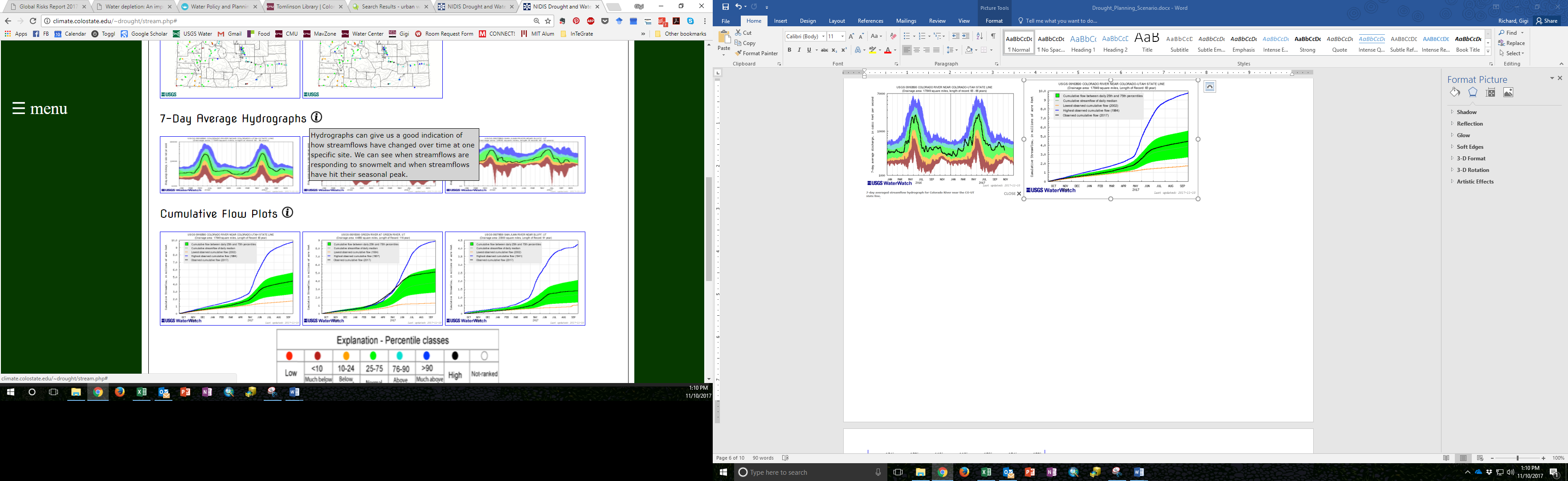 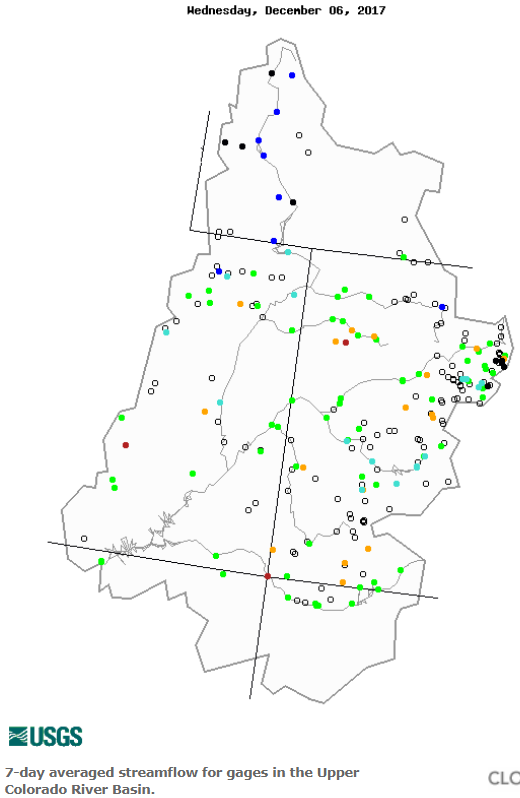 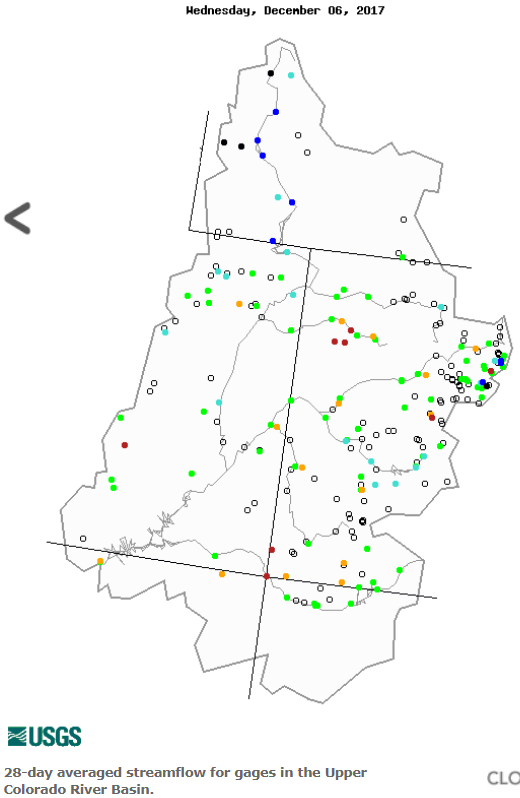 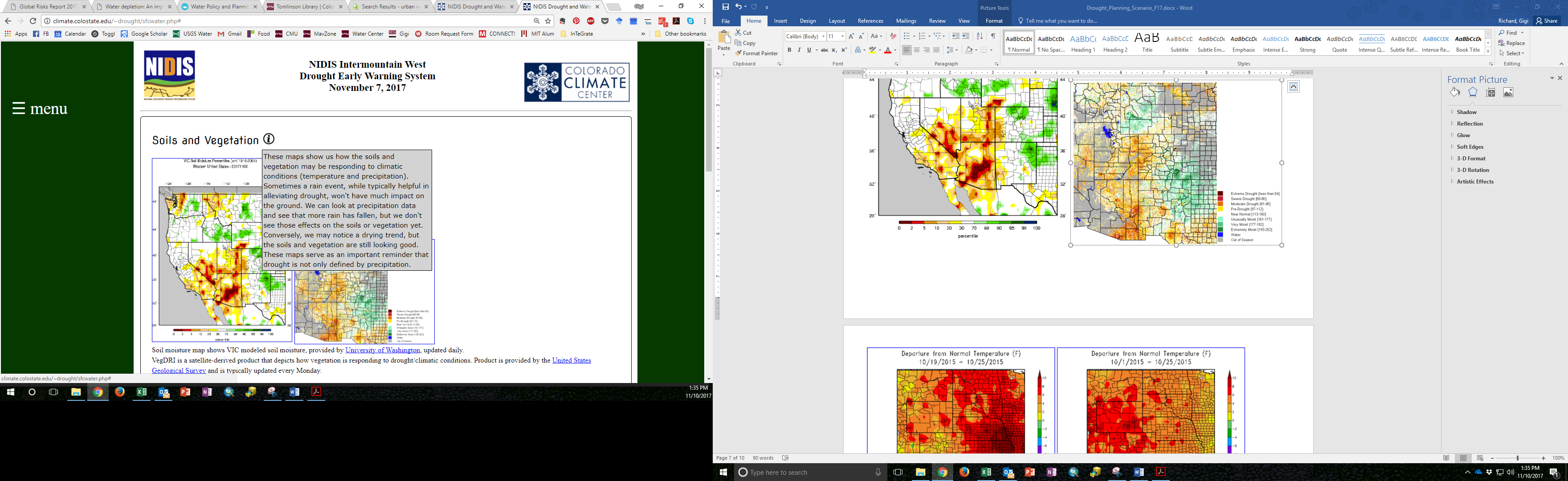 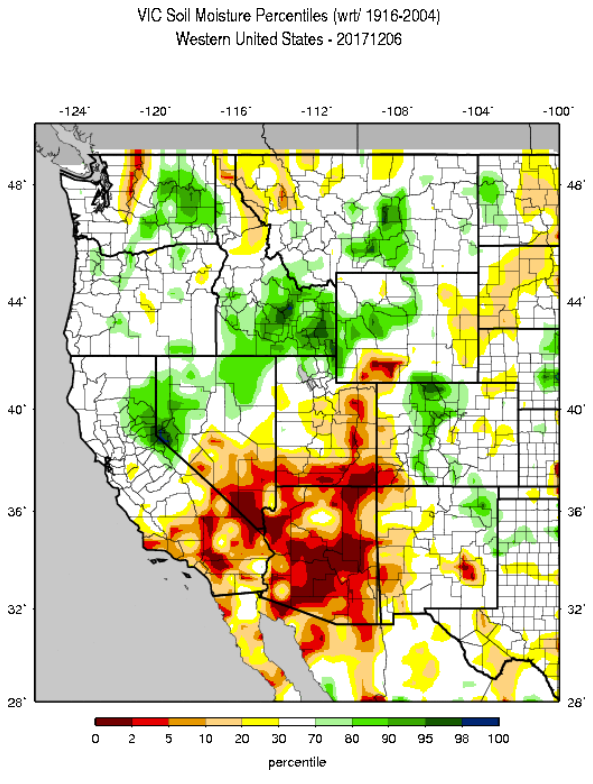 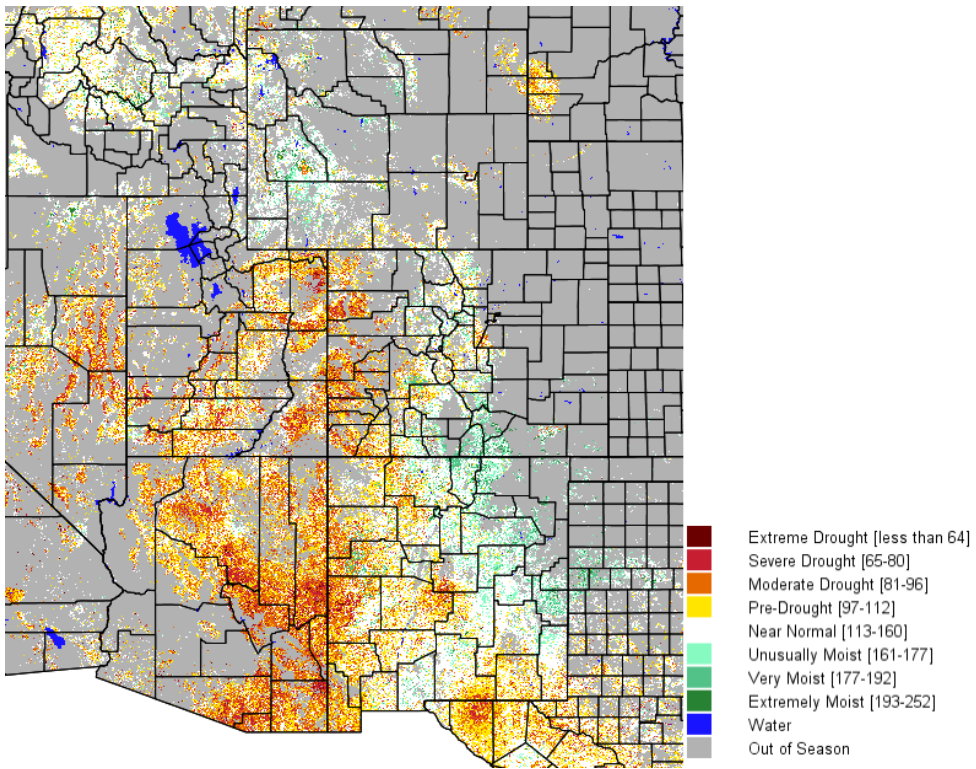 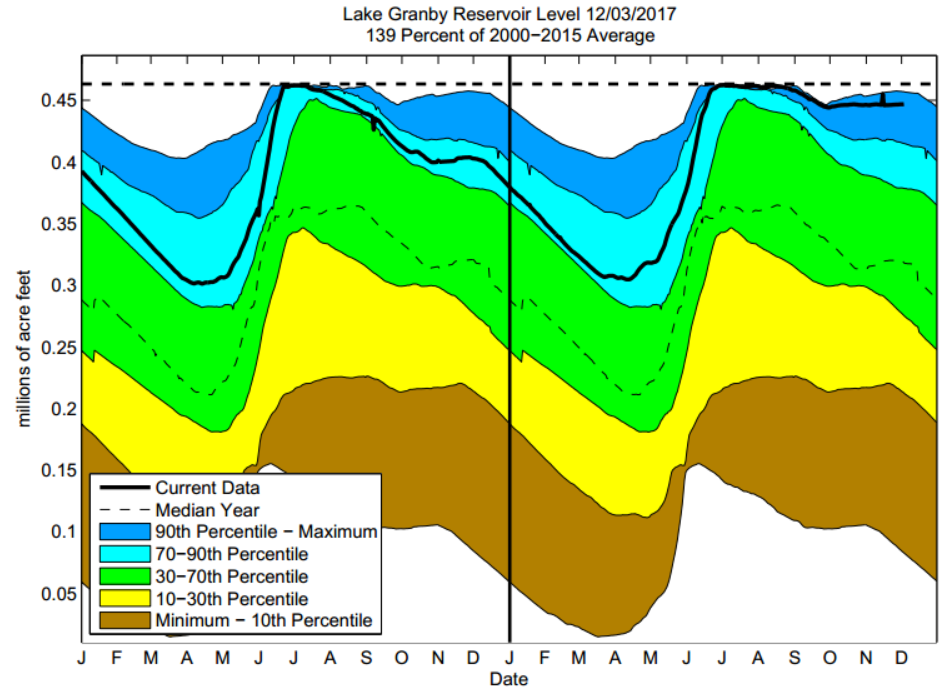 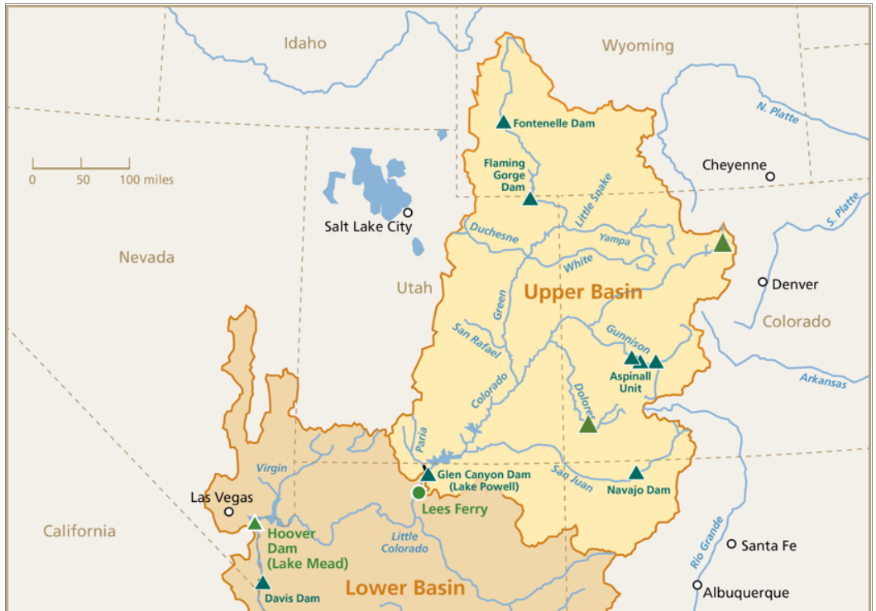 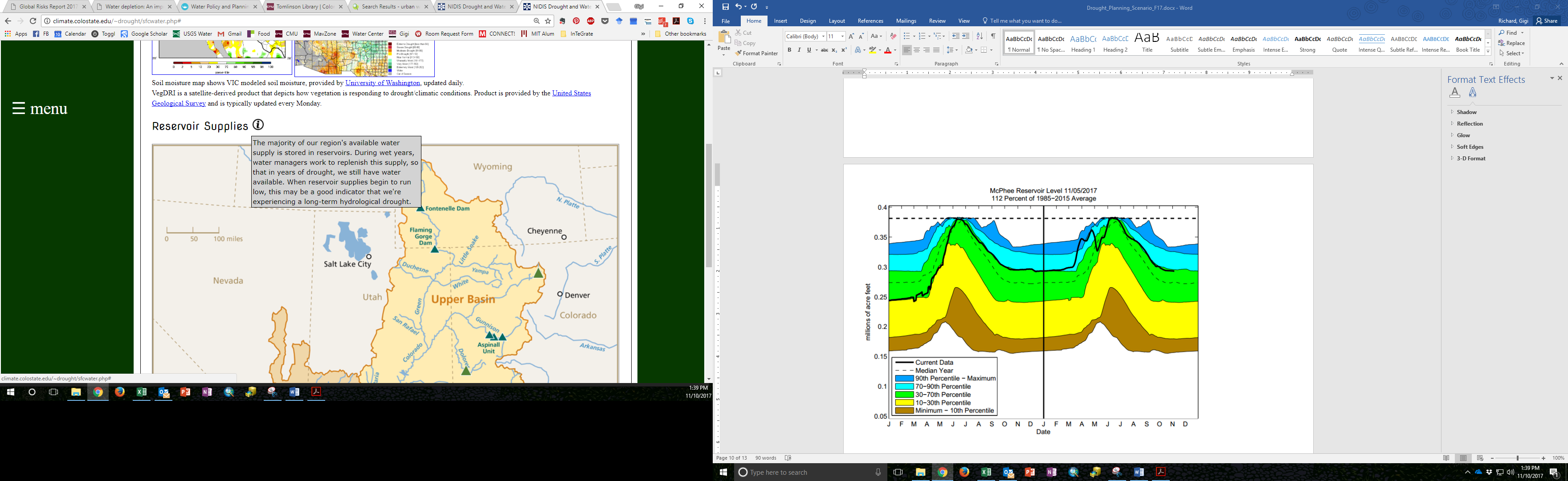 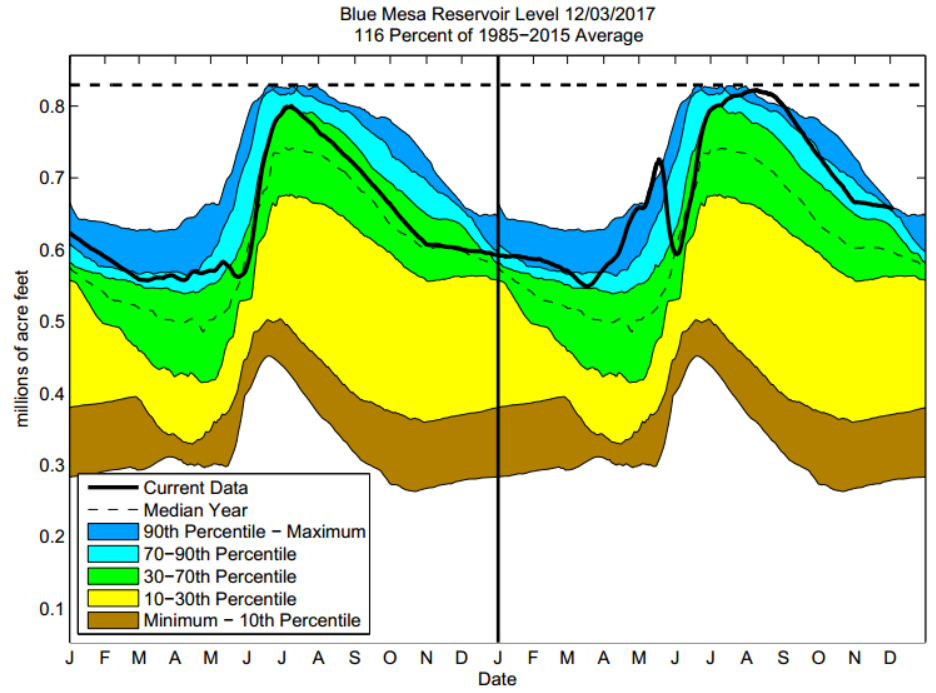 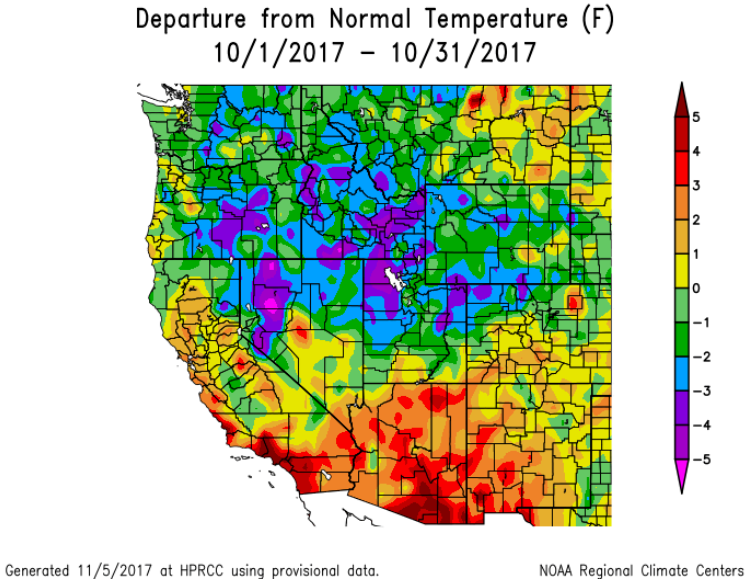 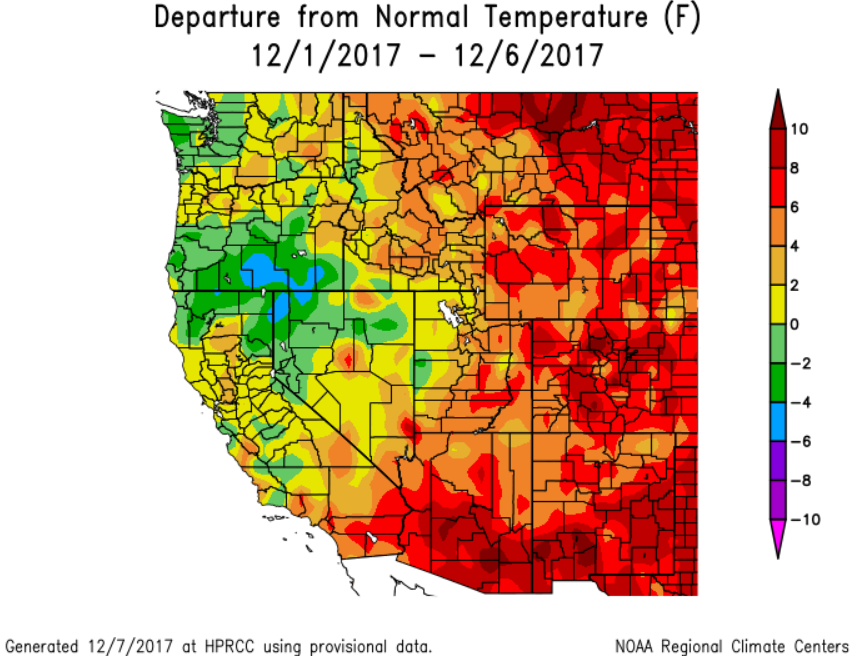 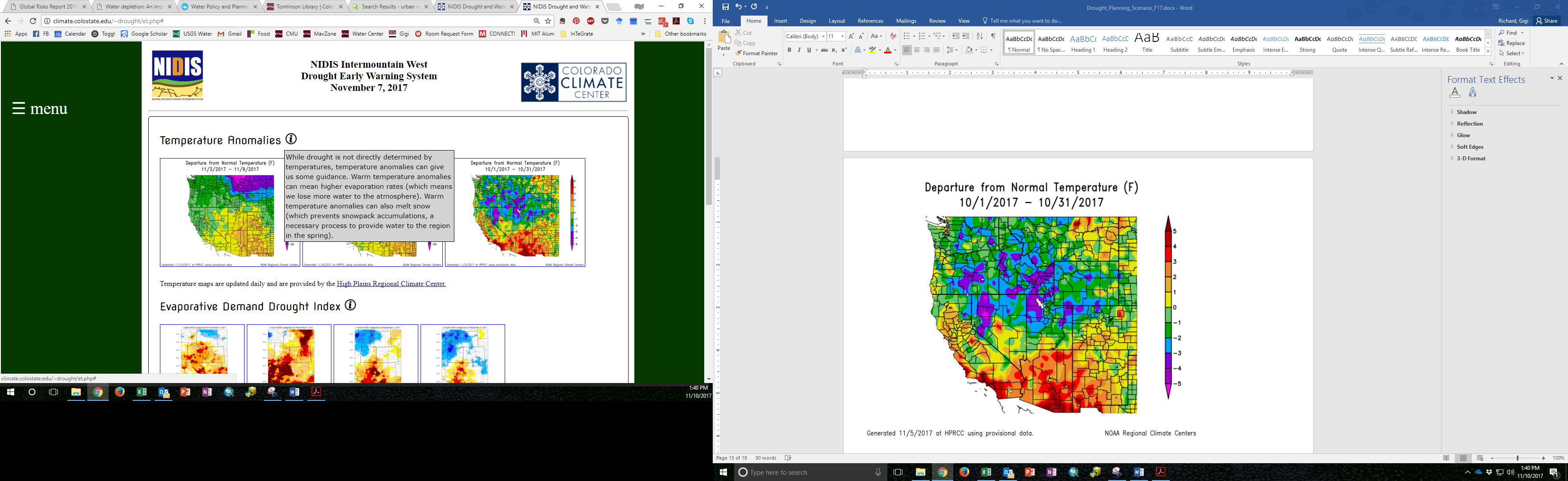 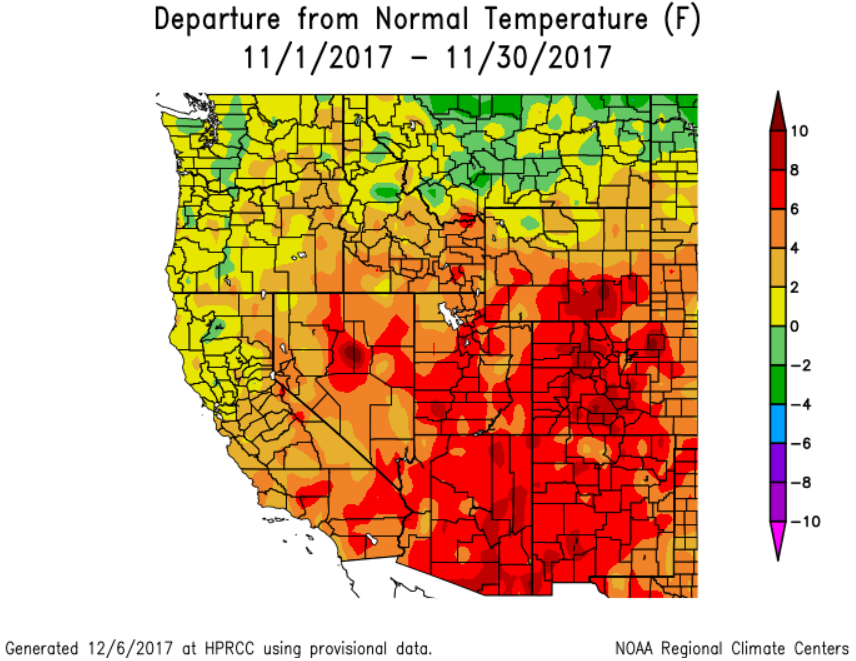 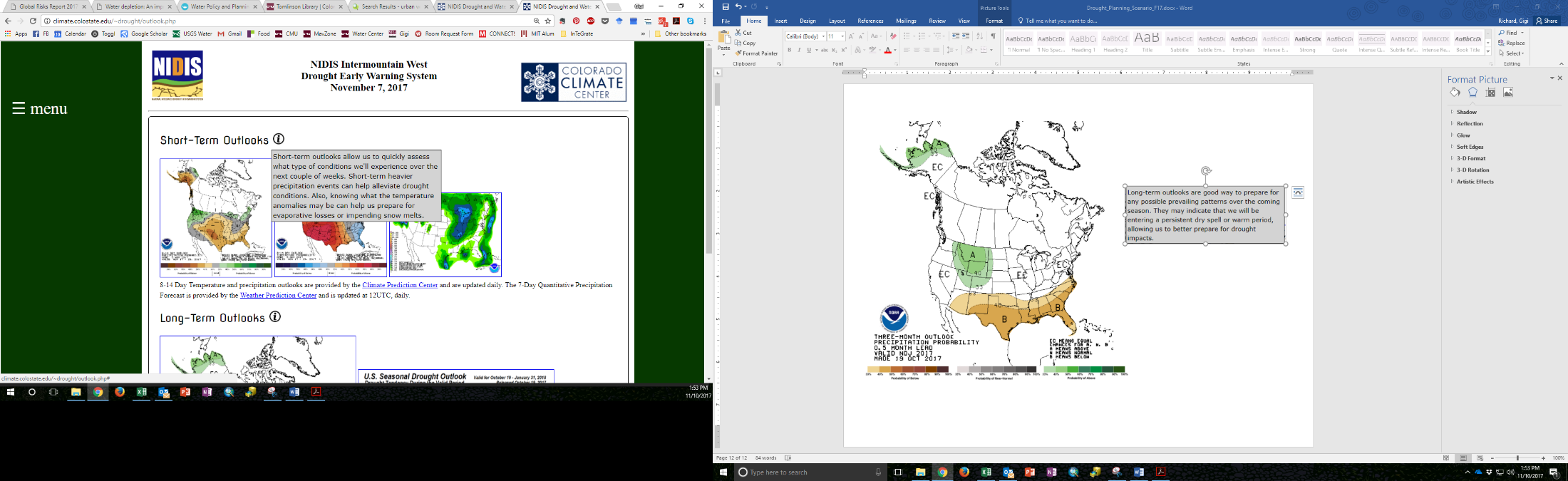 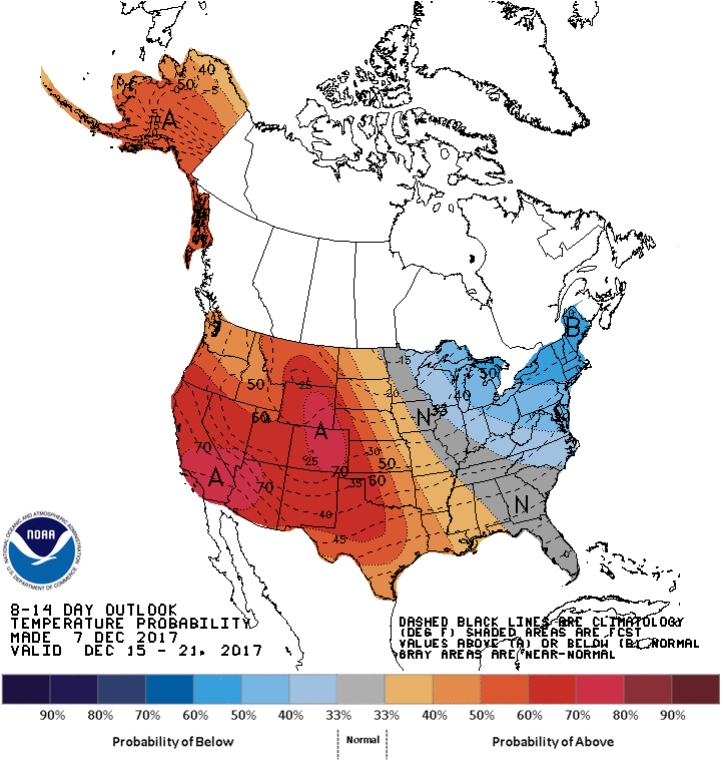 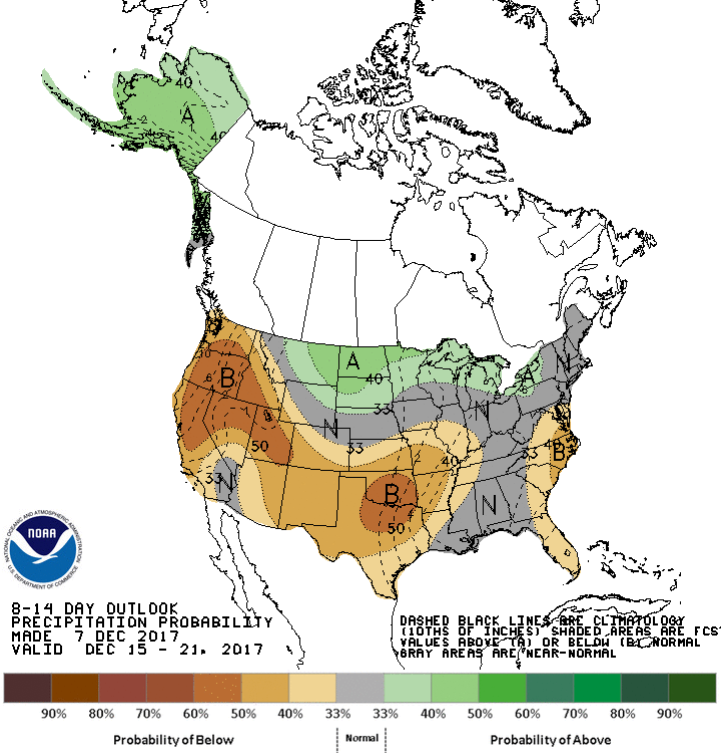 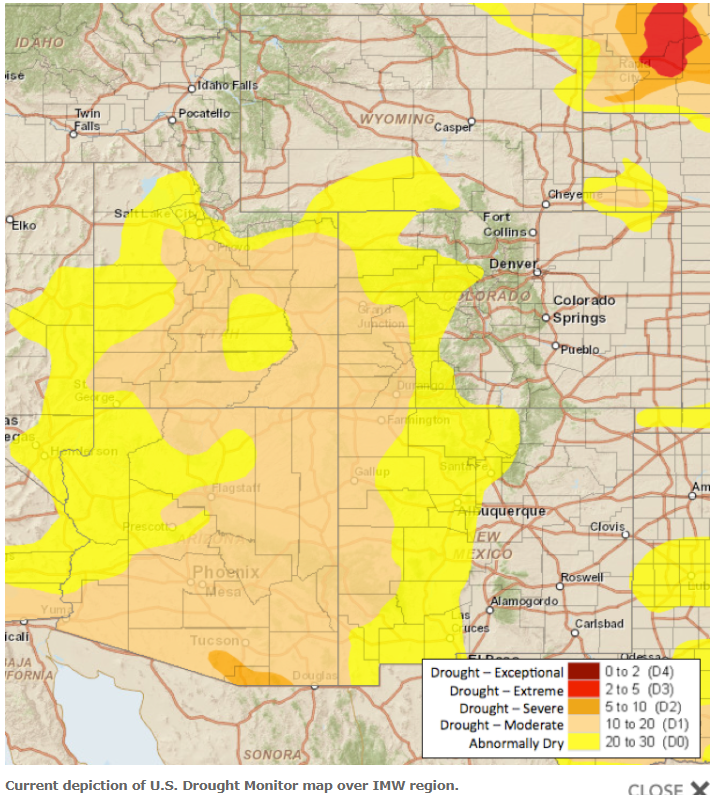 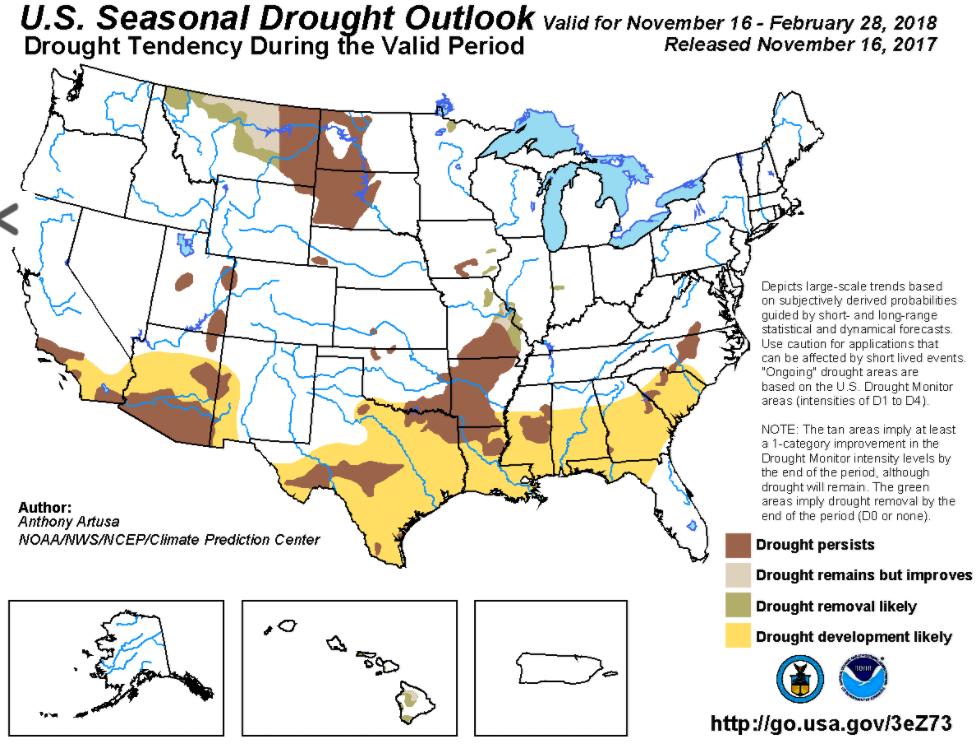 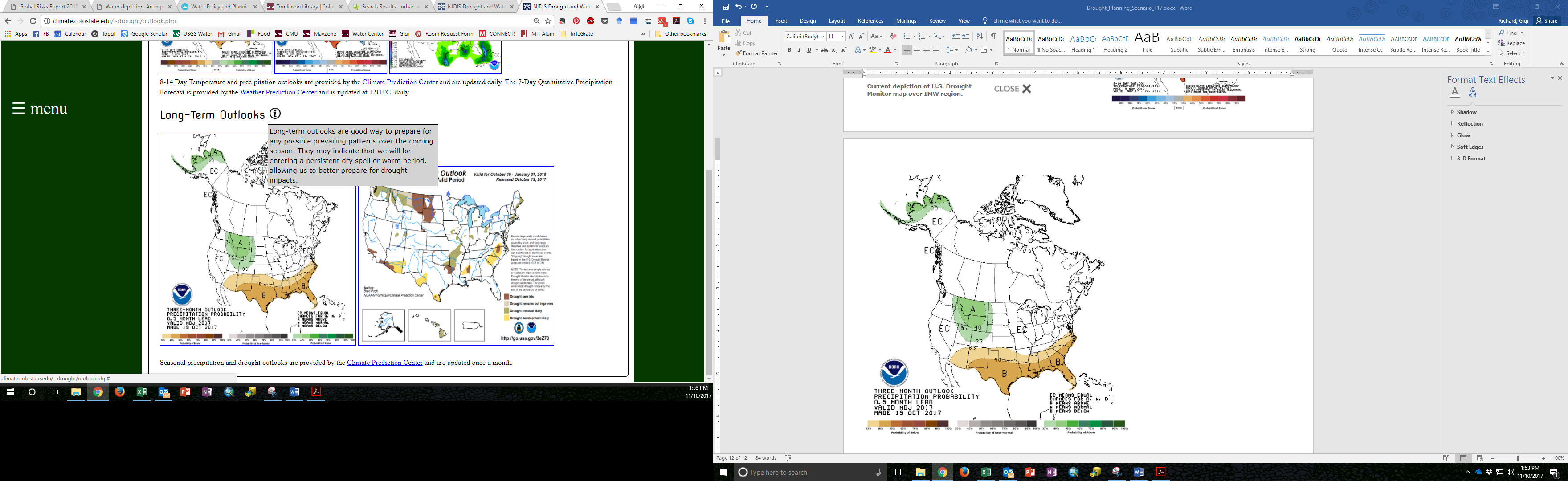 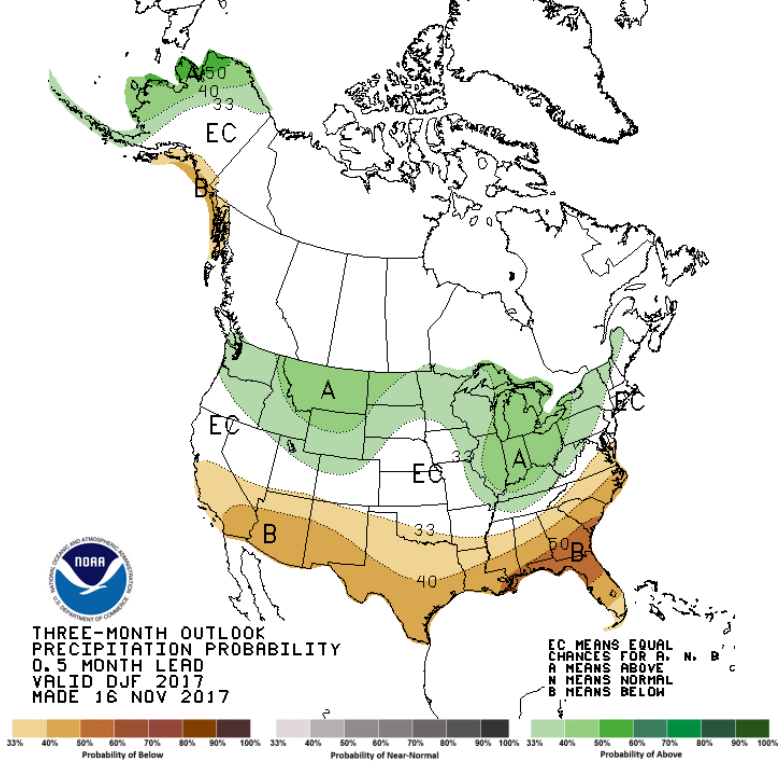 